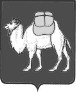 ТЕРРИТОРИАЛЬНАЯ ИЗБИРАТЕЛЬНАЯ КОМИССИЯ  СОСНОВСКОГО РАЙОНАРЕШЕНИЕс. ДолгодеревенскоеВ соответствии с пунктом 5 статьи 17 Закона Челябинской области «О муниципальных выборах в Челябинской области», с учетом реализации территориальной избирательной комиссией полномочий избирательной комиссии Рощинского сельского поселения территориальная избирательная комиссия Сосновского района   РЕШИЛА:1. Возложить полномочия окружных избирательных комиссий избирательных округов № 1-11 по выборам депутатов Совета депутатов Рощинского сельского поселения 8 сентября 2019 года на территориальную избирательную комиссию Сосновского района.2. При исполнении полномочий окружных избирательных комиссий использовать бланк территориальной избирательной комиссии Сосновского района.Председатель комиссии						       Т.Б. КорниенкоСекретарь комиссии							         Н.В.Северина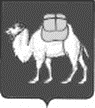 ТЕРРИТОРИАЛЬНАЯ ИЗБИРАТЕЛЬНАЯ КОМИССИЯ  СОСНОВСКОГО РАЙОНАРЕШЕНИЕс. ДолгодеревенскоеО режиме работы территориальной избирательной комиссии Сосновского района в период выдвижения и регистрации кандидатов по выборам депутатов Совета депутатов Долгодеревенского сельского поселения по одномандатным округам № 1-15 и Совета депутатов Рощинского сельского поселения по одномандатным округам № 1-11 8 сентября 2019 годаВ связи с выдвижением и регистрацией кандидатов в депутаты Совета депутатов Долгодеревенского сельского поселения по одномандатным округам № 1-15 и Совета депутатов Рощинского сельского поселения по одномандатным округам № 1-11, территориальная избирательная комиссия Сосновского района РЕШИЛА: 1. Установить график работы территориальной избирательной комиссии Сосновского района: В рабочие дни:с 10.00 час. до 12.00 час.с 16.00 час. до 18.00 час. В выходные дни: с 10.00 час. до 14.00 час.2. Разместить настоящее решение на информационном стенде территориальной избирательной комиссии Сосновского района, на странице «Территориальная избирательная комиссия» официального сайта администрации Сосновского муниципального района.3. Контроль за исполнением настоящего решения возложить на председателя территориальной избирательной комиссии Сосновского района Корниенко Т.Б.Председатель комиссии	                                                          Т.Б. КорниенкоСекретарь комиссии                                                                В.СеверинаТЕРРИТОРИАЛЬНАЯ ИЗБИРАТЕЛЬНАЯ КОМИССИЯ  СОСНОВСКОГО РАЙОНАРЕШЕНИЕс. Долгодеревенское Об утверждении Календарного плана мероприятий по подготовке и проведению выборов депутатов Совета депутатов Рощинского сельского поселения одномандатным избирательным округам № 1-11На основании статьи 26 Федерального Закона «Об основных гарантиях избирательных прав и права на участие в референдуме граждан Российской Федерации», статьи 12 закона Челябинской области «Об избирательных комиссиях в Челябинской области» территориальная избирательная комиссия Сосновского района РЕШАЕТ: 1. Утвердить Календарный план мероприятий по подготовке и проведению выборов депутатов Совета депутатов Рощинского сельского поселения по одномандатным избирательным округам № 1-11.2. Разместить Календарный план мероприятий по подготовке и проведению выборов депутатов Совета депутатов Рощинского сельского поселения по одномандатным избирательным округам № 1-11 на странице «Территориальная избирательная комиссия» официального сайта администрации Сосновского муниципального района.Председатель комиссии	                                                          Т.Б. КорниенкоСекретарь комиссии                                                                Н.В.СеверинаТЕРРИТОРИАЛЬНАЯ ИЗБИРАТЕЛЬНАЯ КОМИССИЯ  СОСНОВСКОГО РАЙОНАРЕШЕНИЕс. ДолгодеревенскоеОб утверждении Перечня и форм документов, представляемых избирательными объединениями и кандидатами в территориальную избирательную комиссию Сосновского района при проведении выборов депутатов Совета депутатов Долгодеревенского сельского поселения по одномандатным округам № 1-15 и Совета депутатов Рощинского сельского поселения по одномандатным округам № 1-11	На основании статьи 24 Федерального закона «Об основных гарантиях избирательных прав и права на участие в референдуме граждан Российской Федерации», статьи 12 Закона Челябинской области «Об избирательных комиссиях в Челябинской области» территориальная избирательная комиссия Сосновского района РЕШИЛА:	1. Утвердить Перечень и формы документов, представляемых избирательными объединениями и кандидатами в территориальную избирательную комиссию Сосновского района при проведении выборов депутатов Совета депутатов Долгодеревенского сельского поселения по одномандатным округам № 1-15 и Совета депутатов Рощинского сельского поселения по одномандатным округам № 1-11 (прилагается).	2. Возложить контроль за выполнением настоящего решения на председателя территориальной избирательной комиссии Сосновского района Корниенко Т.Б.	3. Разместить настоящее решение на странице «Территориальная избирательная комиссия» официального сайта администрации Сосновского муниципального района.Председатель комиссии                                                                       Т.Б.КорниенкоСекретарь комиссии                                                                           Н.В.Северина 14 июня 2019 года                   № 88/309О возложении полномочий окружных избирательных комиссий одномандатных избирательных округов № 1-11 по выборам депутатов Совета депутатов Рощинского сельского поселения 8 сентября 2019 года на территориальную избирательную комиссию Сосновского района 14 июня 2019 года                     № 88/31014 июня 2019 года                   № 88/313 14 июня 2019 года                   № 88/314